Volcanism									name:Unit 2: Tectonic Processes							period:Geography 12 Intrusive vs. Extrusive Structures Extrusive Forms: when magma flows out onto the surface it is said to extrude  structures are called extrusive forms. Intrusive Forms: magma that penetrates the lithosphere and does not reach the surface. It solidifies in cracks  intrudes upon overlying rocks  structures are intrusive forms. Volcanic Activity and Hotspots Volcanic activity occurs along plate boundaries and at locations called ________________________________.Hotspots are heated plumes in the asthenosphere. Pressure from the lithosphere keeps this area from melting  until a crack occurs  magma takes a liquid state as it flows to the surface. 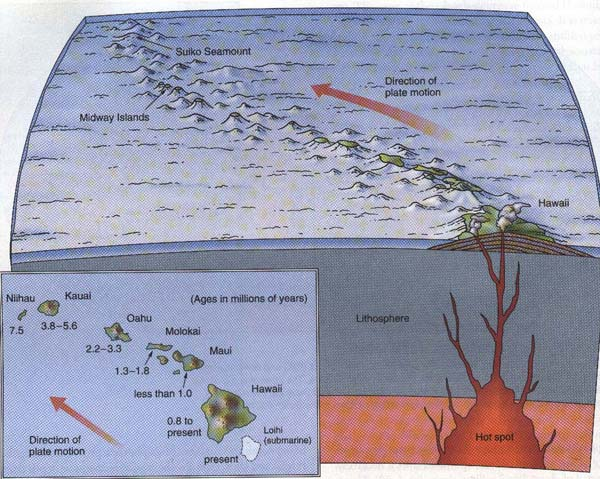 Extrusive FormsWhen a small opening is made in the crust  molten lava and rock fragments gradually build up a __________________________________________________ that surround the opening. These structures are called volcanoes.Types of Volcanoes 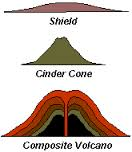 1. Shield Volcanoes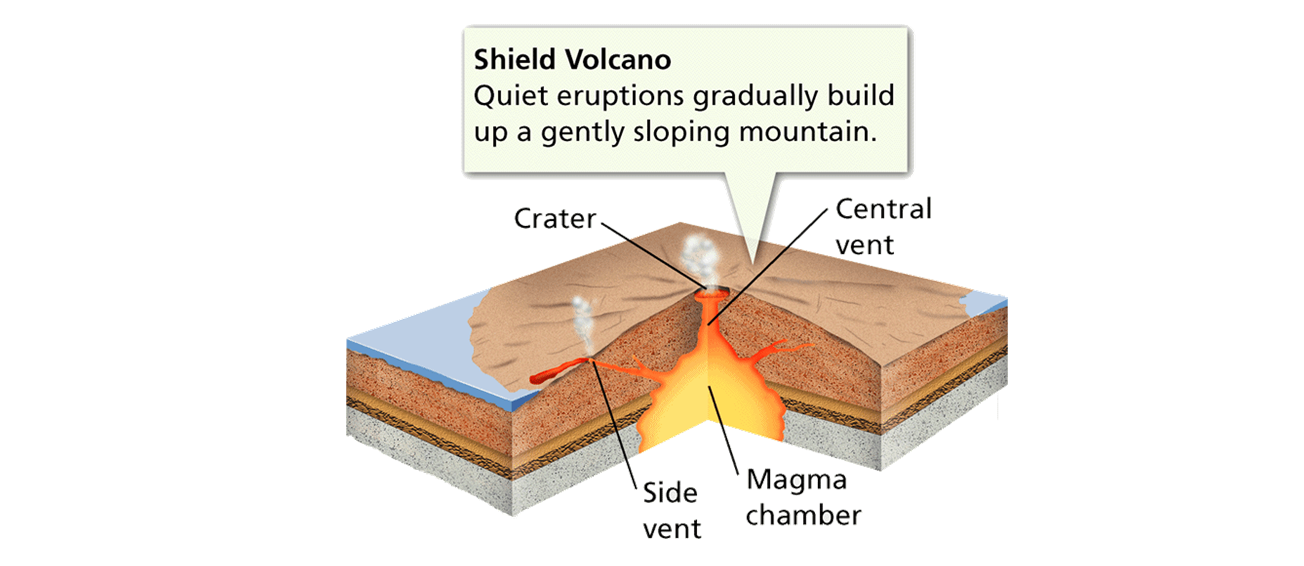 2. Cinder Cone Volcanoes 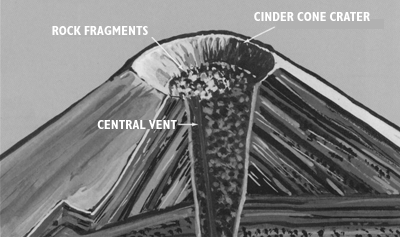 3. Composite Cone or Strato Volcanoes 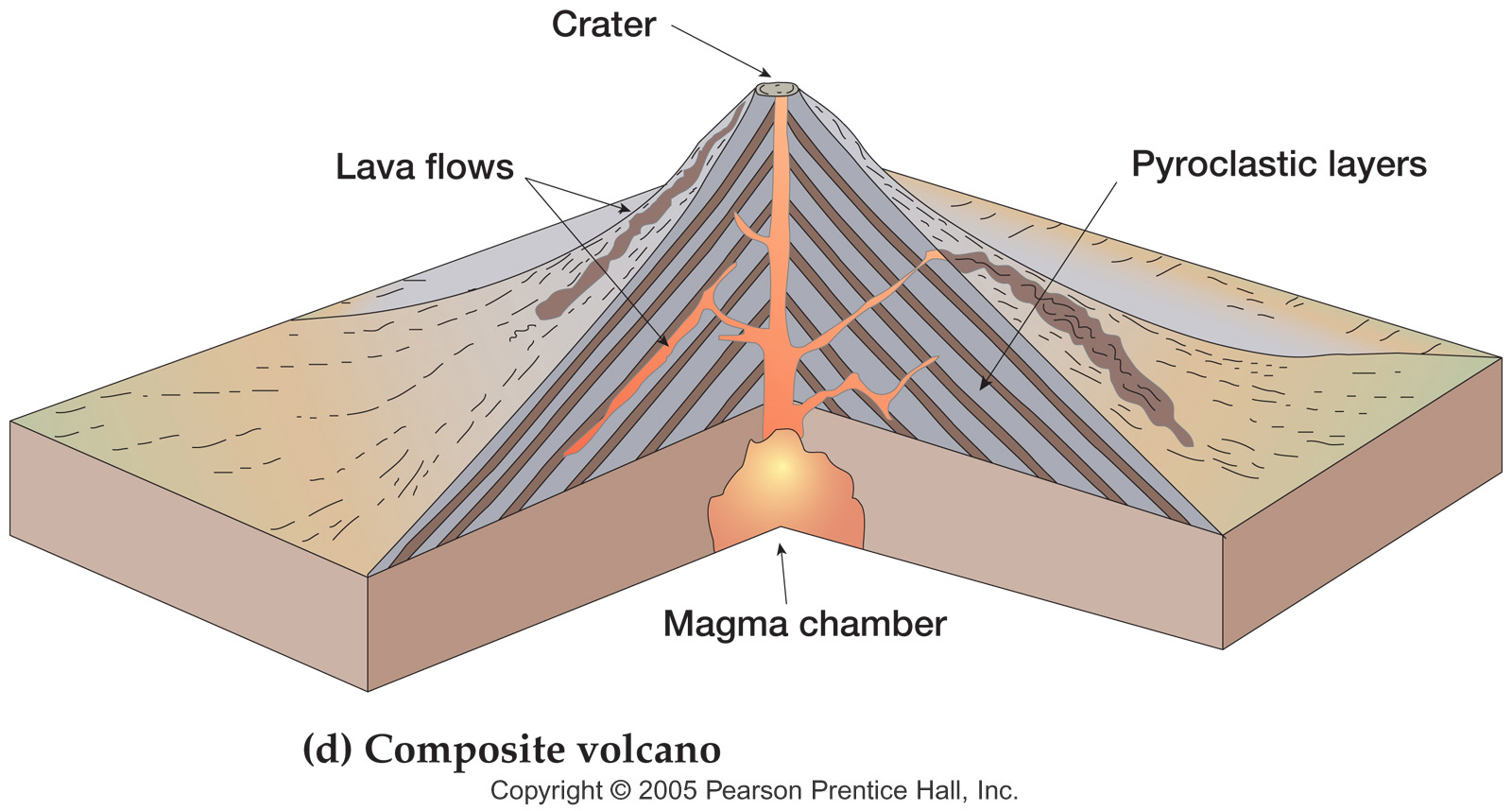 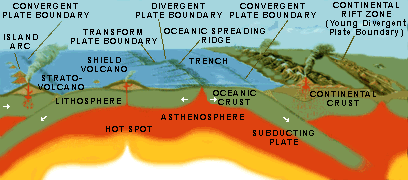 